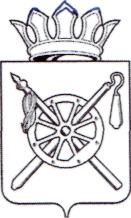 Российская Федерация Ростовская областьМуниципальное образование «Октябрьский район»Администрация Октябрьского районапостановление19.02.2016	                                     № 114                           р.п.  КаменоломниВ соответствии с пунктом 3 постановления Администрации Октябрьского района от 16.08.2013 № 655 «Об утверждении Порядка разработки, реализации и оценки эффективности муниципальных программ Октябрьского района» в редакции постановления Администрации Октябрьского района от 19.09.2015  № 613), руководствуясь частью 9 статьи 56 Устава муниципального образования «Октябрьский район»,	ПОСТАНОВЛЯЮ:1. Утвердить отчет о реализации муниципальной программы Октябрьского района «Развитие образования Октябрьского района на 2014-2020годы», утвержденной постановлением Администрации Октябрьского района от 13.09.2013 № 759,в редакции постановления Администрации Октябрьского района от 16.09.2015 № 606,  (далее муниципальная программа), за 2015 год согласно приложению к настоящему постановлению.2.Контроль за исполнением данного постановления возложить на начальника отдела образования Администрации Октябрьского района           А.Д. Цурикова.3. Настоящее постановление вступает в силу со дня его подписания и подлежит размещению на официальном сайте Администрации Октябрьского района.Глава АдминистрацииОктябрьского района	                                                                         Л.В. ОвчиеваПостановление вносит отдел образования Администрации Октябрьского района		Приложение к постановлениюАдминистрации Октябрьского  района от 19.02.2016 № 114Отчет  о реализации муниципальной программы «Развитие образования Октябрьского района на 2014-2020 годы» за 2015 годМуниципальная программа Октябрьского района «Развитие образования на 2014-2020 годы» утверждена постановлением Администрации Октябрьского района от 13.09.2013 № 759. Ответственным исполнителем является отдел образования Администрации Октябрьского района. Ответственным исполнителем и соисполнителем  Программы в 2015 году реализован комплекс мероприятий, в результате которых основные цели реализации муниципальной программы в 2015 году достигнуты, задачи выполнены в пределах предусмотренных плановых расходов.1.Результаты реализации основных 
  мероприятий подпрограмм Программы1.1. Программа «Развитие образования Октябрьского района на 2014-2020 годы».Одно из главных направлений Указов Президента РФ и программы повышение заработной платы педагогическим работникам. По педагогическим работникам образовательных учреждений общего образования уровень заработной платы на 2015 год в соответствии с утвержденной дорожной картой установлен в размере 24707,50 тыс. рублей, фактически средняя заработная плата по итогам  года указанной категории составила 24757,01 тыс. рублей, показатель выполнен.  По педагогическим работникам дошкольных образовательных учреждений на 2015 год установлена 20237,6 тыс. рублей фактически составила 20427,10 тыс. рублей -показатель выполнен. По педагогическим работникам  учреждений дополнительного образования в 2015 году средняя заработная плата должна была  достичь 21287,5 тыс. рублей, фактически по учреждениям сферы дополнительного образования сложилась 21288,60 тыс. рублей, также, показатель выполнен.1.2. Подпрограмма  «Развитие дошкольного образования».В соответствии с законом «Об образовании в РФ» дошкольное образование стало первым уровнем общего образования. В рамках реализации Указа Президента Российской Федерации от 07.05.2012 № 599 одним из приоритетных направлений деятельности системы дошкольного образования района является обеспечение охвата детей в возрасте от 3 до 7 лет качественным дошкольным образованием.В Октябрьском районе проживает 5313 детей дошкольного возраста, 2410 воспитанников посещают дошкольные учреждения.Из них  в возрасте:- от 1,5 до 3 лет-429 детей, -от 3 до 7 лет- 1981 ребенок. Основным достижением этого года является ликвидация очередности  от 3 до 7 лет. По состоянию на 31.12.2015 очередь в возрасте от 3 до 7 лет, как требует Указ Президента России, ликвидирована полностью. За 2015 год на содержание детских садов профинансировано 353,5               млн. рублей.В течение 2015 года  созданы дополнительно 339 мест для детей дошкольного возраста: после завершения строительства открылся детский сад № 55 в                   ст-це Кривянская  на 220 мест и кратковременные группы на119 мест в 11 детских садах.В течение всего 2015 года отделом образования велся мониторинг посещаемости дошкольных учреждений. Благодаря работе руководителей и педагогов с родителями по вопросу посещения детьми дошкольной образовательной организации, количество дней, проведенных детьми в  дошкольных учреждениях  значительно увеличилось:-2014 - 295784-2015 -3195851.3. Подпрограмма  «Развитие общего и дополнительного образования».В 2015 учебном году образовательными услугами в 25 общеобразовательных организациях,  подведомственных  отделу образования, было  охвачено 6526 обучающихся, что на 133 учащихся больше, по сравнению с 2014 годом, количество классов-комплектов - 399, что на 11 классов больше аналогичного периода прошлого года. По итогам учебного года качество знаний составило 43,6%, что выше прошлогоднего результата на 9,4%. В районе создан мощный ресурс инновационных учреждений, в который входят базовые школы-инновационные областные площадки–гимназия № 20, школы № 9, 23, 41, 61, в которых творчески работают и демонстрируют модели своего опыта лучшие педагоги и руководители.Плановые показатели 2015 года по переходу на ФГОС выполнены полностью- все 5-е классы учреждений района перешли на новый стандарт. Так же отмечу, что 5 пилотных школ нашего района  (школы № 5, 6, 23, 26, 73) реализуют в ФГОС основного общего образования и в 6-8 классах. Параллельно с обучением по новым стандартам в основной школе идет подготовка условий для перехода на федеральные стандарты в средней школе. В 2015 году к государственной итоговой аттестации допущен   571 выпускник  9-х классов, из них: 568 выпускник сдавал экзамен  в форме основного государственного экзамена; 3 человека в форме государственного выпускного экзамена.Анализ  результатов  итоговой  аттестации  выпускников 9-х классов показывает, что  успешно  прошли   и  получили  документы о соответствующем  образовании  571 -100% учащихся), из них 46- получили аттестат с отличием.	В едином государственном экзамене приняли участие 239 выпускника общеобразовательных учреждений. Экзамен проводился по 14 общеобразовательным предметам. Средний балл по району по обязательным предметам по сравнению с 2014 годом повысился по русскому языку  на 5,9 баллов, по математике на 2,4 балла.Анализ  результатов ЕГЭ показывает, что  успешно  прошли   и  получили  документы о соответствующем  образовании  238  -99,6% учащихся) из них: - 28 выпускников получили медаль «За особые успехи в учении»;- 16 выпускников получили медаль «За особые успехи выпускнику Дона».  В целом по району не получил аттестат о среднем общем образовании 1 учащийся школы № 9 пос. Нижнедонской.Результат не 100%, — это основание, чтобы оказать дополнительную помощь и поддержку учащимся. Анализ результатов экзаменов показывает, что ключ к качественному образованию дает не столько «натаскивание» на тесты, сколько систематическая предметная подготовка. Чем раньше будут выявлены пробелы и проблемы в предметной подготовке, тем раньше можно принять меры по их устранению.Являясь неотъемлемой частью единого образовательного процесса, организации дополнительного образования Октябрьского района ориентированы на развитие мотивации детей к физической культуре и спорту, познанию и творчеству. Широко развито дополнительное образование и в школах. В 2015 году 2-х учреждениях  дополнительного образования: ЦВР  и ДЮСШ по 6 направлениям: занималось  883 воспитанника. Из  62 обучающихся, состоящих на профилактическом учете занято внеурочной творческой деятельностью 45 человек, что составляет 72%.Показателями повышения эффективности и качества услуг в сфере дополнительного образования в 2015 году являются увеличение: -доли детей, охваченных образовательными программами дополнительного образования в общей численности детей и молодежи в возрасте 5-18 лет -до 75%(2014-74,7%);-удельного веса численности педагогических работников  в возрасте до 30 лет - до 29%;-удельного веса численности педагогических работников, имеющих высшую и первую квалификационную категорию до 46,8%.В системе дополнительного образования в прошедшем учебном году достигнуто  много спортивных результатов. В Октябрьском районе созданы условия для развития и реализации творческих способностей детей и подростков. Интегрированный подход к организации дополнительного образования позволил значительно повысить  уровень достижений  наших ребят: -победителем областного конкурса	«Не гаснет пламени свеча» стал учащийся школы № 72- Петров Сергей. Учащаяся гимназии № 20- Баранова Яна стала победителем областного этапа Всероссийского конкурса «Вдохновляющий Эрмитаж), а Локтионов Иван, учащийся школы № 5,  –дипломантом областной олимпиады по граждановедению. Театральная студия «Удача» ЦВР и школы № 23 стали  победителями областного фестиваля «Мир красотою спасется». В качестве поощрения за успехи, достигнутые  в конкурсах и фестивалях различного уровня в 2015 году- 4 человека побывали в лагере «Орленок», 7 обучающихся - в лагере «Артек». Сверх квоты по приглашению областной общественной организации «Содружество детей и молодежи Дона» в Артек с 24.01.2016 приглашены Кисляков Глеб (гимназия № 20) и Казьмина Ксения (СОШ № 63).Показателем системы работы по развитию творческих способностей детей и подростков стал ежегодный конкурс одаренных и талантливых детей «Звезда подростка», который  проводится в нашем районе с 1999 года. За  время реализации этого проекта более 200 лауреатов становились стипендиатами главы Администрации Октябрьского района. В  соответствии с реализацией «Концепции развития дополнительного образования детей в РФ», разработанной по Поручению вице-премьера Правительства РФ закладывается принцип персонального дополнительного образования, когда ребенок получает возможность реализации индивидуальной образовательной траектории, исходя из его возможностей и потребностей.  Перед нами стоит задача обновления содержания программ в соответствии с запросами общества и потребностями инновационного развития страны.1.4. Подпрограмма  «Обеспечение реализации муниципальной программы и прочие мероприятия»Одним из приоритетных направлений деятельности органов опеки и попечительства  является решение проблем детей-сирот и детей, оставшихся без попечения родителей, в соответствии с Указом Президента и постановлениями Правительства РФ.          На 31 декабря 2015 года общая численность детей-сирот и детей, оставшихся без попечения родителей, составляет 283 человека (в том числе переданных  на безвозмездную форму опеки (попечительства) – 191 ребенок, в приемных семьях – 45 детей, добровольно переданных родителями по заявлению о назначении их ребенку опекуна - 47 детей. Количество подопечных обучающихся в государственных областных образовательных учреждениях составляет – 42 человека.  В 2015 году в муниципальном образовании было усыновлено 6 детей.                    Главной задачей органа опеки и попечительства является найти каждому ребенку-сироте семью. Приемная семья как одна из форм семейного жизнеустройства благополучно развивается. В 2015 году действовало 13 приемных семей (в которых воспитывается 45 детей). По плану в 2015 году была открыта одна приемная семья – Кухмистровой Татьяны Михайловны.   В 2016 году планируется открытие  еще одной  приемной семьи. В 2015 году обеспечено жилыми помещениями  18 человек, которые в канун  Нового  года получили ключи от квартир. В нашем районе  создан и действует клуб приемных родителей, который будет осуществлять консультативную помощь по различным аспектам деятельности в области опеки и попечительства, а также вести активную пропагандистскую деятельность, среди населения Октябрьского района способствующую формированию в обществе семейных ценностей, ответственного родительства, развитию семейных форм устройства детей-сирот и детей, оставшихся без попечения родителей. 2. Сведения об использовании бюджетных ассигнований и внебюджетных средств на реализацию муниципальной программы.Реализация Программы включает в себя мероприятия по реализации всех основополагающих федеральных, окружных и областных документов, направленных на развитие сферы образования: концепций социально-экономического развития страны, южного федерального округа и области, посланий Президента России Федеральному Собранию, приоритетного национального проекта «Образование», национальной образовательной инициативы «Наша новая школа», комплексной модернизации общего образования. В 2015 году в состав Программы входили 3 подпрограммы. На реализацию Программы в 2015 году было предусмотрено финансирование в сумме 827749,9тыс. рублей, в том числе из бюджета:- средства бюджета Октябрьского района – 209106,4 тыс. рублей;- средства федерального бюджета – 65937,7 тыс. рублей;- средства областного бюджета – 518073,4 тыс. рублей;- прочие источники – 34632,4 тыс. рублей.Из них:На подпрограмму 1«Развитие дошкольного образования» - 371918,3               тыс. рублей, в том числе из бюджета:- средства бюджета Октябрьского района – 95770,9 тыс. рублей;- средства федерального бюджета – 62461,2 тыс. рублей;- средства областного бюджета – 186746,5 тыс. рублей;- прочие источники – 26939,7 тыс. рублей.На подпрограмму 2 «Развитие общего и дополнительного образования» - 431220,7 тыс. рублей, в том числе из бюджета:- средства бюджета Октябрьского района – 97964,5 тыс. рублей;- средства федерального бюджета – 3476,5 тыс. рублей;- средства областного бюджета –  322087,0 тыс. рублей;- прочие источники – 7692,7 тыс. рублей.На подпрограмму3 «Обеспечение реализации муниципальной программы и прочие мероприятия» - 24610,9 тыс. рублей, в том числе из бюджета:- средства бюджета Октябрьского района – 15371,0 тыс. рублей;- средства областного бюджета –  9239,9 тыс. рублей.Всего по Программе освоено 822752,4 тыс. рублей, в том числе из средств:-средства бюджета Октябрьского района -208718,2 тыс. рублей;-федеральный бюджет-64411,2 тыс. рублей;-областной бюджет-514990,6 тыс. рублей;-прочие источники-34632,4 тыс. рублей.Всего по Программе не освоено 4997,5тыс. рублей, в том числе из средств:-средства бюджета Октябрьского района -388,2 тыс. рублей;-федеральный бюджет- 1526,5 тыс. рублей;-областной бюджет- 3082,8 тыс. рублей.Финансовые средства, освоенные в рамках Программы, израсходованы в соответствии с целями программных мероприятий. Сведений о нецелевом использовании средств не поступало.Форма оперативного (годового отчета) о выполнении муниципальной программы  Октябрьского района "Развитие образования Октябрьского района на 2014-2020 годы" представлена в приложении № 2 к данному постановлению.3.Сведения о достижении значений показателей (индикаторов) муниципальной программы, подпрограмм муниципальной программы.Эффективность реализации Программы определяется степенью достижения целевых показателей (индикаторов).В ходе реализации  муниципальной  программы в 2015 году достигнуты следующие результаты в  количественном выражении:-«Доля детей, которым предоставлена возможность получать услуги дошкольного образования, к доле детей в возрасте 1,6 - 7 лет, скорректированной на численность детей в возрасте 5 - 7 лет, обучающихся в школе» -78,6% ( план-100%, показатель не выполнен, так как строительство объекта  МДОУ  на 280 мест в р.п. Каменоломни перешло на 2016 год, не получено положительное заключение достоверности проектной стоимости объекта на 120 мест в сл. Красюковская).-качество знаний учащихся на 2 уровне обучения -53,5%, план 47%,перевыполнение на 6,51%  за счет высокого уровня подготовки учащихся 1-4 классов;-качество знаний учащихся на 3 уровне обучения» -40%, показатель выполнен;-качество знаний учащихся на 4 уровне обучения» -63%, план 48%, перевыполнение на 15%  за счет высокого уровня подготовки учащихся 10-11 классов, осознанного подхода к получению знаний для поступления в ВУЗы;-доля выпускников 9-классов муниципальных общеобразовательных организаций, не сдавших ОГЭ, в общей численности выпускников общеобразовательных организаций»- 100% , показатель выполнен;-доля выпускников муниципальных общеобразовательных организаций, не сдавших единый государственный экзамен по русскому языку и (или) математике, в общей численности выпускников общеобразовательных организаций»- 0,4%, план 0%, невыполнение на 0,4%  за счет получения одним учащимся МБОУ СОШ № 9 пос. Нижнедонской неудовлетворительного результата по русскому языку и низкой мотивации к обучению;-соотношение среднемесячной заработной платы педагогических работников:-педагогических работников дошкольных организаций (к средней заработной плате общего образования в Ростовской области)-100%, показатель выполнен;-педагогических общеобразовательных организаций (к средней заработной плате общего образования в регионе) -100% , показатель выполнен;-педагогических работников дополнительного образования (к средней заработной плате учителей в Ростовской области)-80,5% , показатель выполнен; - удельный вес численности детей в возрасте 5-18 лет, получающих услуги дополнительного образования, в общей численности детей в возрасте 5-18 лет-75%, показатель выполнен.В ходе реализации подпрограммы «Развитие дошкольного образования» в 2015 году достигнуты следующие результаты в  количественном выражении:-доля детей в  возрасте  от 0-1,6 лет, состоящих в электронной очереди,  в  общей численности детей  в  возрасте  0-1,6 лет»-85%,план 70% ,перевыполнение на 15 %  за счет информирования родителей о ранней постановке детей в электронную очередь;-доля детей, посещающих МБДОУ к списочному составу детей в детском саду»-85%, показатель выполнен;-доля воспитанников дошкольных образовательных организаций, обучающихся по программам, соответствующим требованиям федеральных стандартов дошкольного образования»-42%, показатель выполнен.В качественном выражении:-повышена открытость и качество предоставляемых муниципальных услуг в дошкольных муниципальных образовательных учреждениях, расширено взаимодействие с семьями;-созданы необходимые условия для посещаемости детского сада воспитанниками в наибольшем объеме;-улучшены условия для развития педагогического потенциала, выявления и поддержки лучших педагогических работников дошкольных организаций Октябрьского района.В ходе реализации подпрограммы «Развитие общего и дополнительного образования» в 2015 году достигнуты следующие результаты в  количественном выражении:-доля учащихся, не посещающих общеобразовательные организации, скорректированный на количество учащихся, имеющих пропуски по уважительной причине-0%, показатель выполнен;-доля общеобразовательных учреждений, реализующих федеральные государственные образовательные стандарты общего образования второго поколения на 3-м уровне-100%, показатель выполнен;-доля учащихся 8 – 11 классов, охваченных программами предпрофильной и профильной подготовки-70% , показатель выполнен;-доля педагогических работников, прошедших  обучение по программам повышения квалификации и/или профессиональной переподготовки  к общей численности педагогических работников-100%, показатель выполнен;-доля педагогических работников, имеющих высшее образование прошедших  к общей численности  педагогических работников-76%, план 70%,перевыполнение на 16 %  за счет информирования учителей о введении профстандарта для педагогов;-доля обучающихся, охваченных горячим питанием, в общей численности учащихся-89%, показатель выполнен;-удельный вес численности обучающихся по программам общего образования, участвующих в олимпиадах и конкурсах различного уровня, в общей численности обучающихся по программам общего образования»-35%, показатель выполнен.В качественном выражении:-обеспечены условия для необходимого личностного и профессионального развития обучающихся;-сформированы социальные, коммуникативные, информационные, технические, технологические  компетенции учащихся на предпрофильном уровне, направленность обучения на выбор будущей профессии; обеспечена перспективная связь между средним и будущим профессиональным образованием;-улучшены условия для развития педагогического потенциала, выявления и поддержки лучших педагогических работников района;-увеличен охвата школьников горячим питанием за счёт усиления мер информационно-разъяснительной работы с обучающимися и их родителями, улучшение условий и качества предоставления услуг по обеспечению учащихся горячим питанием;-расширена возможность для участия обучающихся по программам общего образования в олимпиадах и конкурсах различного уровня с целью выявления одаренных детей, реализации их творческого потенциала.В ходе реализации подпрограммы «Обеспечение реализации муниципальной программы» в 2015 году достигнуты следующие результаты в  количественном выражении:-доля муниципальных услуг отдела образования Администрации Октябрьского района, по которым утверждены административные регламенты их оказания, в общем количестве муниципальных услуг, оказываемых отделом образования Администрации Октябрьского района-100%, показатель выполнен;-доля детей-сирот и детей, оставшихся без попечения родителей, возвращенных из замещающих семей в государственные организации, от количества детей-сирот, принятых на воспитание в семьи граждан, в отчетном году-0%, показатель выполнен.Сведения о достижении значений показателей (индикаторов) представлены в приложении № 1.4.Информация о внесенных ответственным 
исполнителем изменениях в муниципальную программу.	Во исполнение Порядка разработки, реализации и оценки эффективности муниципальных  программ Октябрьского района, утверждено постановление Администрации Октябрьского района от 16.08.2013 № 655, предусматривающее изменения в части приведения расходов на реализацию муниципальной программы в соответствие. В течение 2015 года в Программу, утвержденную постановлением Администрации Октябрьского района от 13.09.2013 № 759,  четыре раза были внесены изменения. В целях перераспределения средств, предусмотренных программой и в связи с оптимизацией расходов бюджета Октябрьского района, приняты постановления:-постановление Администрации Октябрьского района от 30.01.2015 № 87 «О внесении изменений в постановление Администрации Октябрьского района от 13.09.2013 №759 «Об утверждении муниципальной программы Октябрьского района Ростовской области «Развитие образования Октябрьского района на 2014-2020 годы»;- постановление Администрации Октябрьского района от 31.03.2015 № 296 «О внесении изменений в постановление Администрации Октябрьского района от 13.09.2013 №759 «Об утверждении муниципальной программы Октябрьского района Ростовской области «Развитие образования Октябрьского района на 2014-2020 годы»;- постановление Администрации Октябрьского района от 19.06.2015 № 434 «О внесении изменений в постановление Администрации Октябрьского района от 13.09.2013 № 759 «Об утверждении муниципальной программы Октябрьского района Ростовской области «Развитие образования Октябрьского района на 2014-2020 годы»;-постановление Администрации Октябрьского района от16.09.2015 № 606 «О внесении изменений в постановление Администрации Октябрьского района от 13.09.2013 № 759 «Об утверждении муниципальной программы Октябрьского района Ростовской области «Развитие образования Октябрьского района на 2014-2020 годы»;- постановление Администрации Октябрьского района от 15.12.2015 № 168 «О внесении изменений в постановление Администрации Октябрьского района от 13.09.2013 №759 «Об утверждении муниципальной программы Октябрьского района Ростовской области «Развитие образования Октябрьского района на 2014-2020 годы».5. Результаты оценки эффективности 
реализации муниципальной программыОценка эффективности реализации Программы осуществлена на основе методики оценки ее эффективности и результативности, утвержденной муниципальной программой.Эффективность реализации Программы осуществлена по следующим критериям:степень достижения целей и решения задач Программы в целом и ее подпрограмм;степень соответствия запланированному уровню затрат и эффективности использования бюджетных ресурсов.При оценке степени достижения целей и решения задач Программы учтено соотношение фактического и планового значений каждого из показателей (индикаторов) Программы и подпрограмм муниципальной программы.В 2014 году соотношение фактического и планового значений показателей (индикаторов) Программы и подпрограмм муниципальной программы составило:Основные цели и задачи, направленные на реализацию Программы в 2015 году, выполнены в пределах предусмотренных плановых расходов.Эффективность реализации муниципальной программы определяется как оценка эффективности реализации каждой подпрограммы, входящей в ее состав.Для оценки результативности подпрограмм использованы плановые и фактические значения соответствующих целевых показателей.Индекс результативности подпрограммы определяется по формуле:IР  = SUM (MП  x S), где IР - индекс результативности подпрограммы;  S - соотношение  достигнутых  и  плановых результатов целевых  значений показателей. Соотношение рассчитывается по формулам:S = Rф  / RП  -в  случае  использования  показателей,  направленных  на увеличение целевых значений;      S = RП  /Rф -в  случае  использования  показателей,  направленных  на   снижение целевых значений;MП  - весовое  значение  показателя  (вес  показателя), характеризующего подпрограмму.Вес показателя рассчитывается по формуле:MП  = 1 / N, где    N - общее число показателей, характеризующих выполнение подпрограммы.Рассчитаем индекс результативности муниципальной программы «Развитие образования Октябрьского района на 2014-2020 годы»Данная подпрограмма насчитывает 6 целевых показателей (индикатора)S1 = Rф1 / Rп1 = 78,6 / 100 = 0,786S2 = Rф2 / Rп2 = 53,5 / 47 = 1,12S3 = Rф3 / Rп3 = 40 /40 = 1S4 = Rф4 / Rп4 = 63  / 48 = 1,3S5 = Rф5 / Rп5 = 100 / 100 = 1S6 = Rф6 / Rп6 = 99,6 / 100 = 0,996S7 = Rф7 / Rп7 = 100 / 100 = 1S8= Rф8 / Rп8 = 100 / 100 = 1S9= Rф9 / Rп9 = 80,5 / 80,5 = 1S10= Rф10 / Rп10 = 75/ 75 = 1Вес показателей: Мп = 1 / 10 = 0,1Iр = 0,786х0,1+1,12х0,1+1х0,1+1,3х0,1+1х0,1+0,996х0,1+1х0,1+1х0,1+1х0,1+1х0,1= 1,02Рассчитаем индекс результативности подпрограмма «Развитие дошкольного образования»Данная подпрограмма насчитывает 3 целевых показателя (индикатора)S1 = Rф1 / Rп1 = 85/ 70= 1,2S2 = Rф2 / Rп2 = 90/ 85 = 1,06S3 = Rф3 / Rп3 = 75,9 / 42 = 1,8Вес показателей: Мп = 1 / 3 = 0,3Iр = 1,2х0,3+1,06х0,3+1,8х0,3 = 1,2Рассчитаем индекс результативности подпрограмма «Развитие общего и дополнительного образования»Данная подпрограмма насчитывает 6 целевых показателей (индикатора)S1 = Rф1 / Rп1 = 100 / 100 = 1S2 = Rф2 / Rп2 = 100 / 100 = 1S3 = Rф3 / Rп3 = 70 / 70 = 1S4= Rф4/ Rп4= 100 / 100 = 1S5 = Rф5 / Rп5 = 76 / 70 = 1,09S6 = Rф6 / Rп6 = 89 / 89 = 1S7 = Rф7 / Rп7= 35 / 35 = 1Вес показателей: Мп = 1 / 7 = 0,143Iр = 1х0,143+1х0,143+1х0,143+1х0,143+1,09х0,143+1х0,143+1х0,143= 1,01Рассчитаем индекс результативности подпрограмма ««Обеспечение реализации муниципальной программы и прочие мероприятия» муниципальной программы«Развитие образования Октябрьского района на 2014-2020 годы»»Данная подпрограмма насчитывает 1 целевой показатель (индикатора)S1 = Rф1 / Rп1 = 100 / 100 = 1S2 = Rф2 / Rп2 = 100 / 100 = 1Вес показателей: Мп = 1 / 2 = 0,5Iр = 1х0,5+1х0,5=1    Под   эффективностью    понимается    отношение   затрат  на достижение (фактических) нефинансовых результатов реализации подпрограммы к планируемым  затратам подпрограммы. Эффективность подпрограммы определяется по индексу эффективности.    Индекс эффективности подпрограммы определяется по формуле:IЭ  = (VФxIР ) / VП , гдеIЭ  - индекс эффективности подпрограммы;IР - индекс результативности подпрограммы;VФ  - объем фактического совокупного финансирования подпрограммы;VП  - объем запланированного совокупного финансирования подпрограммы.Рассчитаем индекс эффективности Муниципальной программы «Развитие образования Октябрьского района на 2014-2020 годы»IЭ  = (1645504,8х1,02) / 1655488,2= 1,01По итогам проведенного анализа индекса эффективности  муниципальной программы «Развитие образования Октябрьского района на 2014-2020 годы» данная программа имеет высокий уровень эффективности.    Рассчитаем индекс эффективности подпрограммы «Развитие дошкольного образования»IЭ  = (367407,5х1,2) / 372069,5 = 1,18  По итогам проведенного анализа индекса эффективности  подпрограммы «Развитие дошкольного образования» данная подпрограмма имеет высокий уровень эффективности.    Рассчитаем индекс эффективности подпрограммы «Развитие общего и дополнительного образования»IЭ  = (430734,1х1,01) / 431063,7 = 1,01По итогам проведенного анализа индекса эффективности  подпрограммы «Развитие общего и дополнительного образования» данная подпрограмма имеет высокий уровень эффективности.    Рассчитаем индекс эффективности подпрограммы «Обеспечение реализации муниципальной программы и прочие мероприятия» муниципальной программы«Развитие образования Октябрьского района на 2014-2020 годы»»IЭ  = (24610,9х1) / 24610,9 = 1По итогам проведенного анализа индекса эффективности  подпрограммы «Обеспечение реализации муниципальной программы и прочие мероприятия» муниципальной программы «Развитие образования Октябрьского района на 2014-2020 годы» данная подпрограмма имеет высокий уровень эффективности.6. Оценка бюджетной эффективности муниципальной программы.Бюджетная эффективность реализации Программы в 2015 году характеризуется оптимальным соотношением достигнутых в ходе реализации основных мероприятий и связанных с их реализацией затрат. 
В ходе исполнения Программы в 2015 году обеспечена реализация принципов бюджетной системы: результативности и эффективности использования бюджетных средств, прозрачности, достоверности бюджета, адресности и целевого характера бюджетных средств.На реализацию Программы в 2015 году были утверждены бюджетные ассигнования в сумме 763460,0 тыс. рублей, на 31 декабря 2015 года – 827744,1    тыс. рублей.В 2016 году были добавлены сверхплановые средства бюджета района:- на замену узла учета расхода газа по МБОУ СОШ № 23 пос. Красногорняцкий в сумме 189,2 тыс. рублей;- на текущий ремонт котельной МБОУ СОШ № 3 хут. Киреевка в сумме 722,1 тыс. рублей;- на частичный ремонт кровли здания  МБОУ СОШ № 6 хут. Маркин в сумме 348,2 тыс.руб;- ремонт пищеблока МБОУ СОШ № 52 ст-ца Заплавская в сумме 1260,0     тыс. рублей;- устройство пищеблока МБОУ СОШ №62 сл. Красюковская в сумме 487,0 тыс. рублей;- на замену котлов МБОУ СОШ № 75 пос. Кадамовский в сумме 332,0         тыс. рублей; - на ремонт кровли МБОУ СОШ № 61 пос. Персиановский в сумме 2900,0 тыс. рублей;- на демонтаж уличных туалетов МБОУ СОШ № 61 пос. Персиановский в сумме 998,2 тыс. рублей;- ремонт библиотеки  по МБОУ СОШ № 61 пос. Персиановский в сумме    299,1 тыс. рублей;- ремонт котельной МБОУ СОШ № 1 хут. Керчик-Савров в сумме               673,0        тыс. рублей;- проектно-сметная документация на газификацию МБОУ СОШ № 4             хут. Ягодинка в сумме 98,8 тыс. рублей;-демонтаж и монтаж системы пожарной сигнализации № 4 хут. Ягодинка и       № 19 пос. Интернациональный в сумме 410,0 тыс. рублей;-проектно-сметная документация на реконструкцию МБОУ СОШ № 72 ст-ца Кривянская в сумме 541,2 тыс. рублей;- ремонт пищеблока школы № 48 с. Алексеевка в сумме 498,9 тыс. рублей;- замена оконных блоков школы № 48с.Алексеевка  в сумме 850,0 тыс. рублей;- на видеонаблюдение по школам и садам в сумме 10618,6 тыс. рублей;- на медосмотр по школам и садам в сумме 1641,2 тыс. рублей;- на капитальный ремонт МБОУ СОШ № 41 ст-ца Бессергеневская в сумме 1331,6 тыс. рублей;- на приобретение ресепшена и услуг по установке по МАУ МУК № 4 в сумме 180,0 тыс. рублей;- на приобретение оборудования, хозтоваров по МАУ МУК № 4 в сумме 584,2 тыс. рублей;- на благоустройство модуля МБДОУ № 42 р.п. Каменоломни в сумме 2895,5 тыс. рублей;- на оснащение образовательной организации на 220 мест ст-ца Кривянская в сумме 1800,0 тыс. рублей;-на строительство дошкольной образовательной организации на 280 мест    р.п. Каменоломни добавлены областные средства в сумме 10000,0 тыс. рублей;- на технологическое присоединение  к электросетям по ДОУ № 3 хут. Шевченко в сумме 489,7 тыс. рублей;- на технологическое присоединение  к электросетям по ДОУ ст-ца Кривянская и   р.п. Каменоломни в сумме 1710,6 тыс. рублей;- на авторский надзор по вновь строящимся зданиям дошкольных организаций в сумме 548,7 тыс. рублей;- приобретение мебели по МБДОУ № 42 р.п. Каменоломни в сумме 910,1    тыс. рублей;- на газификацию МБДОУ № 3 хут. Шевченко в сумме 590,7 тыс. рублей;- асфальтирование территории МБДОУ № 2 пос.Персиановский в сумме 216,0 тыс. рублей;- приобретение и монтаж фильтра для МБДОУ № 28 хут. Верхняя Кадамовка в сумме 100,0 тыс. рублей;- на обеспечение государственных гарантий реализации прав граждан на получение общедоступного и бесплатного дошкольного, начального, основного, среднего общего образования (областные средства) в сумме 10071,1 тыс. рублей.По итогам проведенного анализа индекса эффективности  муниципальной программы «Развитие образования Октябрьского района на 2014-2020 годы» данная программа имеет высокий уровень эффективности.7. Предложения по дальнейшей реализации муниципальной программы.В 2016 году в рамках оптимизации бюджетных расходов на реализацию основных мероприятий подпрограмм муниципальной программы предлагается:-производить корректировку муниципальных заданий подведомственным образовательным учреждениям и перерасчет объемов субсидий на их выполнение на основании мониторинга выполнения муниципальных заданий;-производить мониторинг  объема бюджетных ассигнований, необходимых  на реализацию указов Президента Российской Федерации от 07.05.2012 № 597 «О мероприятиях по реализации государственной социальной политики»,  в части выполнения показателя по доведению заработной платы педагогических работников до средней по региону, не допуская значительного перевыполнения показателей;Также, предлагается в 2016 году привести значения целевых показателей в соответствие со значениями аналогичных показателей, установленных Планом мероприятий («дорожной картой») «Изменения в отраслях социальной сферы, направленные на повышение эффективности образования в Ростовской области» (постановление Правительства Ростовской области от 25.04.2013 № 241).Управляющий делами Администрации Октябрьского района                                                      Н.Н. СавченкоПриложение №1 к отчету по реализации муниципальной программыОктябрьского района «Развитие образования Октябрьского района на 2014-2020 годы» за 2015год                                      от 19.02.2016 № 114Форма оценки результатов реализации муниципальной программы«Развитие образования Октябрьского района на 2014-2020 годы» за 2015 годПриложение №2 к отчету по реализации муниципальной программыОктябрьского района «Развитие образования                                                                                                              Октябрьского района на 2014-2020 годы» за 2015год                                      от 19.02.2016 № 114Форма оперативного (годового отчета) о выполнении муниципальной программы  Октябрьского района"Развитие образования Октябрьского района на 2014-2020 годы"за январь-декабрь 2015 года.Об утверждении отчета о реализации муниципальной программы Октябрьского района   «Развитие образования Октябрьского района на          2014-2020 годы» за 2015 годN  
п/пЗадачи,   
направленные на
достижение целиЗадачи,   
направленные на
достижение целиПланируемый объем   
финансирования на   
решение данной      
задачи (тыс. руб.)  Планируемый объем   
финансирования на   
решение данной      
задачи (тыс. руб.)  Фактический объем    
финансирования на    
решение данной задачи
(тыс. руб.)          Фактический объем    
финансирования на    
решение данной задачи
(тыс. руб.)          Количественные  
и/или           
качественные    
целевые         
показатели,     
характеризующие 
достижение целей
и решение задач Количественные  
и/или           
качественные    
целевые         
показатели,     
характеризующие 
достижение целей
и решение задач Единица  
измеренияЕдиница  
измеренияБазовое        
значение       
показателя (на 
начало         
реализации     
муниципальной
программы)   Планируемое
значение   
показателя 
на 2015   Достигнутое
значение   
показателя 
за 2015  N  
п/пЗадачи,   
направленные на
достижение целиЗадачи,   
направленные на
достижение целиБюджет    
районаДругие   
источникиБюджет     
района  другие   
источникиКоличественные  
и/или           
качественные    
целевые         
показатели,     
характеризующие 
достижение целей
и решение задач Количественные  
и/или           
качественные    
целевые         
показатели,     
характеризующие 
достижение целей
и решение задач Единица  
измеренияЕдиница  
измеренияБазовое        
значение       
показателя (на 
начало         
реализации     
муниципальной
программы)   Планируемое
значение   
показателя 
на 2015   Достигнутое
значение   
показателя 
за 2015   1        2              2           3         4         5         6           7               7            8        8           9           10         11     Муниципальная программа «Развитие образования Октябрьского района на 2014-2020 годы»Цель: Обеспечение устойчивого функционирования и развития муниципальной системы качественного и доступного образования в соответствии с требованиями инновационного развития района, запросов личности и современными потребностями общества.Муниципальная программа «Развитие образования Октябрьского района на 2014-2020 годы»Цель: Обеспечение устойчивого функционирования и развития муниципальной системы качественного и доступного образования в соответствии с требованиями инновационного развития района, запросов личности и современными потребностями общества.Муниципальная программа «Развитие образования Октябрьского района на 2014-2020 годы»Цель: Обеспечение устойчивого функционирования и развития муниципальной системы качественного и доступного образования в соответствии с требованиями инновационного развития района, запросов личности и современными потребностями общества.Муниципальная программа «Развитие образования Октябрьского района на 2014-2020 годы»Цель: Обеспечение устойчивого функционирования и развития муниципальной системы качественного и доступного образования в соответствии с требованиями инновационного развития района, запросов личности и современными потребностями общества.Муниципальная программа «Развитие образования Октябрьского района на 2014-2020 годы»Цель: Обеспечение устойчивого функционирования и развития муниципальной системы качественного и доступного образования в соответствии с требованиями инновационного развития района, запросов личности и современными потребностями общества.Муниципальная программа «Развитие образования Октябрьского района на 2014-2020 годы»Цель: Обеспечение устойчивого функционирования и развития муниципальной системы качественного и доступного образования в соответствии с требованиями инновационного развития района, запросов личности и современными потребностями общества.Муниципальная программа «Развитие образования Октябрьского района на 2014-2020 годы»Цель: Обеспечение устойчивого функционирования и развития муниципальной системы качественного и доступного образования в соответствии с требованиями инновационного развития района, запросов личности и современными потребностями общества.Муниципальная программа «Развитие образования Октябрьского района на 2014-2020 годы»Цель: Обеспечение устойчивого функционирования и развития муниципальной системы качественного и доступного образования в соответствии с требованиями инновационного развития района, запросов личности и современными потребностями общества.Муниципальная программа «Развитие образования Октябрьского района на 2014-2020 годы»Цель: Обеспечение устойчивого функционирования и развития муниципальной системы качественного и доступного образования в соответствии с требованиями инновационного развития района, запросов личности и современными потребностями общества.Муниципальная программа «Развитие образования Октябрьского района на 2014-2020 годы»Цель: Обеспечение устойчивого функционирования и развития муниципальной системы качественного и доступного образования в соответствии с требованиями инновационного развития района, запросов личности и современными потребностями общества.Муниципальная программа «Развитие образования Октябрьского района на 2014-2020 годы»Цель: Обеспечение устойчивого функционирования и развития муниципальной системы качественного и доступного образования в соответствии с требованиями инновационного развития района, запросов личности и современными потребностями общества.Муниципальная программа «Развитие образования Октябрьского района на 2014-2020 годы»Цель: Обеспечение устойчивого функционирования и развития муниципальной системы качественного и доступного образования в соответствии с требованиями инновационного развития района, запросов личности и современными потребностями общества.Муниципальная программа «Развитие образования Октябрьского района на 2014-2020 годы»Цель: Обеспечение устойчивого функционирования и развития муниципальной системы качественного и доступного образования в соответствии с требованиями инновационного развития района, запросов личности и современными потребностями общества.Муниципальная программа «Развитие образования Октябрьского района на 2014-2020 годы»Цель: Обеспечение устойчивого функционирования и развития муниципальной системы качественного и доступного образования в соответствии с требованиями инновационного развития района, запросов личности и современными потребностями общества.Всего по программеВсего по программе1.Задача 1   Модернизация общего образования, обеспечивающая равную доступность, современное качество и эффективность образовательных услуг.Задача 1   Модернизация общего образования, обеспечивающая равную доступность, современное качество и эффективность образовательных услуг.Показатель 1    Доля детей, которым предоставлена возможность получать услуги дошкольного образования, к доле детей в возрасте 1,6 - 7 лет, скорректированной на численность детей в возрасте 5 - 7 лет, обучающихся в школе» Показатель 1    Доля детей, которым предоставлена возможность получать услуги дошкольного образования, к доле детей в возрасте 1,6 - 7 лет, скорректированной на численность детей в возрасте 5 - 7 лет, обучающихся в школе» %%62,0100,078,61.Задача 1   Модернизация общего образования, обеспечивающая равную доступность, современное качество и эффективность образовательных услуг.Задача 1   Модернизация общего образования, обеспечивающая равную доступность, современное качество и эффективность образовательных услуг.Показатель 2 Качество знаний учащихся на 2 уровне обученияПоказатель 2 Качество знаний учащихся на 2 уровне обучения--47471.Задача 1   Модернизация общего образования, обеспечивающая равную доступность, современное качество и эффективность образовательных услуг.Задача 1   Модернизация общего образования, обеспечивающая равную доступность, современное качество и эффективность образовательных услуг.Показатель 2 Качество знаний учащихся на 2 уровне обученияПоказатель 2 Качество знаний учащихся на 2 уровне обучения--474753,51.Задача 1   Модернизация общего образования, обеспечивающая равную доступность, современное качество и эффективность образовательных услуг.Задача 1   Модернизация общего образования, обеспечивающая равную доступность, современное качество и эффективность образовательных услуг.Показатель 3    Качество знаний учащихся на 3 уровне обученияПоказатель 3    Качество знаний учащихся на 3 уровне обучения--404040,01.Задача 1   Модернизация общего образования, обеспечивающая равную доступность, современное качество и эффективность образовательных услуг.Задача 1   Модернизация общего образования, обеспечивающая равную доступность, современное качество и эффективность образовательных услуг.Показатель 4    Качество знаний учащихся на 4 уровне обученияПоказатель 4    Качество знаний учащихся на 4 уровне обучения--484863,01.Задача 1   Модернизация общего образования, обеспечивающая равную доступность, современное качество и эффективность образовательных услуг.Задача 1   Модернизация общего образования, обеспечивающая равную доступность, современное качество и эффективность образовательных услуг.Показатель 5   Доля выпускников 9-классов муниципальных общеобразовательных организаций, не сдавших ОГЭ, в общей численности выпускников общеобразовательных организаций»- Показатель 5   Доля выпускников 9-классов муниципальных общеобразовательных организаций, не сдавших ОГЭ, в общей численности выпускников общеобразовательных организаций»- 000001.Задача 1   Модернизация общего образования, обеспечивающая равную доступность, современное качество и эффективность образовательных услуг.Задача 1   Модернизация общего образования, обеспечивающая равную доступность, современное качество и эффективность образовательных услуг.Показатель 6  Доля выпускников муниципальных общеобразовательных организаций, не сдавших единый государственный экзамен по русскому языку и (или) математике, в общей численности выпускников общеобразовательных организацийПоказатель 6  Доля выпускников муниципальных общеобразовательных организаций, не сдавших единый государственный экзамен по русскому языку и (или) математике, в общей численности выпускников общеобразовательных организаций00000,41.Задача 1   Модернизация общего образования, обеспечивающая равную доступность, современное качество и эффективность образовательных услуг.Задача 1   Модернизация общего образования, обеспечивающая равную доступность, современное качество и эффективность образовательных услуг.Показатель 6  Доля выпускников муниципальных общеобразовательных организаций, не сдавших единый государственный экзамен по русскому языку и (или) математике, в общей численности выпускников общеобразовательных организацийПоказатель 6  Доля выпускников муниципальных общеобразовательных организаций, не сдавших единый государственный экзамен по русскому языку и (или) математике, в общей численности выпускников общеобразовательных организаций2. Задача 2   Развитие кадрового ресурса системы образования через создание механизмов мотивации педагогов к повышению качества работы.Задача 2   Развитие кадрового ресурса системы образования через создание механизмов мотивации педагогов к повышению качества работы.Показатель 1. Соотношение среднемесячной заработной платы педагогических работников к средней  заработной плате по региону:Показатель 1. Соотношение среднемесячной заработной платы педагогических работников к средней  заработной плате по региону:%%2. Задача 2   Развитие кадрового ресурса системы образования через создание механизмов мотивации педагогов к повышению качества работы.Задача 2   Развитие кадрового ресурса системы образования через создание механизмов мотивации педагогов к повышению качества работы.- дошкольные учреждений- дошкольные учреждений%%79,5100,0100,02. Задача 2   Развитие кадрового ресурса системы образования через создание механизмов мотивации педагогов к повышению качества работы.Задача 2   Развитие кадрового ресурса системы образования через создание механизмов мотивации педагогов к повышению качества работы.-общеобразовательные учреждения-общеобразовательные учреждения%%92,3100,0100,02. Задача 2   Развитие кадрового ресурса системы образования через создание механизмов мотивации педагогов к повышению качества работы.Задача 2   Развитие кадрового ресурса системы образования через создание механизмов мотивации педагогов к повышению качества работы.-учреждения дополнительного образования-учреждения дополнительного образования%%64,980,580,52. Задача 2   Развитие кадрового ресурса системы образования через создание механизмов мотивации педагогов к повышению качества работы.Задача 2   Развитие кадрового ресурса системы образования через создание механизмов мотивации педагогов к повышению качества работы.-учреждения дополнительного образования-учреждения дополнительного образования%%64,980,53.Задача 3.Создание комплекса социальных и управленческих условий устойчивого развития системы дополнительного образования в интересах личностного, психического и духовного развития школьников, их жизненного самоопределения.Задача 3.Создание комплекса социальных и управленческих условий устойчивого развития системы дополнительного образования в интересах личностного, психического и духовного развития школьников, их жизненного самоопределения.Показатель 1.Удельный вес численности детей в возрасте 5-18 лет, получающих услуги дополнительного образования, в общей численности детей в возрасте 5-18 лет.Показатель 1.Удельный вес численности детей в возрасте 5-18 лет, получающих услуги дополнительного образования, в общей численности детей в возрасте 5-18 лет.%%577575Подпрограмма «Развитие дошкольного образования»Цель: Удовлетворение потребностей населения Октябрьского района Ростовской области в доступных и качественных услугах дошкольного образованияПодпрограмма «Развитие дошкольного образования»Цель: Удовлетворение потребностей населения Октябрьского района Ростовской области в доступных и качественных услугах дошкольного образованияПодпрограмма «Развитие дошкольного образования»Цель: Удовлетворение потребностей населения Октябрьского района Ростовской области в доступных и качественных услугах дошкольного образованияПодпрограмма «Развитие дошкольного образования»Цель: Удовлетворение потребностей населения Октябрьского района Ростовской области в доступных и качественных услугах дошкольного образованияПодпрограмма «Развитие дошкольного образования»Цель: Удовлетворение потребностей населения Октябрьского района Ростовской области в доступных и качественных услугах дошкольного образованияПодпрограмма «Развитие дошкольного образования»Цель: Удовлетворение потребностей населения Октябрьского района Ростовской области в доступных и качественных услугах дошкольного образованияПодпрограмма «Развитие дошкольного образования»Цель: Удовлетворение потребностей населения Октябрьского района Ростовской области в доступных и качественных услугах дошкольного образованияПодпрограмма «Развитие дошкольного образования»Цель: Удовлетворение потребностей населения Октябрьского района Ростовской области в доступных и качественных услугах дошкольного образованияПодпрограмма «Развитие дошкольного образования»Цель: Удовлетворение потребностей населения Октябрьского района Ростовской области в доступных и качественных услугах дошкольного образованияПодпрограмма «Развитие дошкольного образования»Цель: Удовлетворение потребностей населения Октябрьского района Ростовской области в доступных и качественных услугах дошкольного образованияПодпрограмма «Развитие дошкольного образования»Цель: Удовлетворение потребностей населения Октябрьского района Ростовской области в доступных и качественных услугах дошкольного образованияПодпрограмма «Развитие дошкольного образования»Цель: Удовлетворение потребностей населения Октябрьского района Ростовской области в доступных и качественных услугах дошкольного образованияПодпрограмма «Развитие дошкольного образования»Цель: Удовлетворение потребностей населения Октябрьского района Ростовской области в доступных и качественных услугах дошкольного образованияПодпрограмма «Развитие дошкольного образования»Цель: Удовлетворение потребностей населения Октябрьского района Ростовской области в доступных и качественных услугах дошкольного образованияВсего по подпрограммеВсего по подпрограмме1.Задача 1.Мониторинг детей в возрасте от 0 до 3 лет, с целью своевременного предоставления услуг дошкольного образования.Задача 1.Мониторинг детей в возрасте от 0 до 3 лет, с целью своевременного предоставления услуг дошкольного образования.Показатель 1   Доля детей в  возрасте  0-3 лет, стоящих на учёте для определения в муниципальные бюджетные дошкольные образовательные учреждения,  в  общей численности детей  в  возрасте  0-3лет.Показатель 1   Доля детей в  возрасте  0-3 лет, стоящих на учёте для определения в муниципальные бюджетные дошкольные образовательные учреждения,  в  общей численности детей  в  возрасте  0-3лет.%%57,070852Задача 2.Выполнение плана по посещаемости детей детских садов.Задача 2.Выполнение плана по посещаемости детей детских садов.Показатель 1Доля детей, посещающих МБДОУ к списочному составу детей в детском садуПоказатель 1Доля детей, посещающих МБДОУ к списочному составу детей в детском саду%%-85853.Задача 3.Введение федеральных государственных образовательных стандартов дошкольного образованияЗадача 3.Введение федеральных государственных образовательных стандартов дошкольного образованияПоказатель 1Доля воспитанников дошкольных образовательных организаций, обучающихся по программам, соответствующим требованиям федеральных стандартов дошкольного образованияПоказатель 1Доля воспитанников дошкольных образовательных организаций, обучающихся по программам, соответствующим требованиям федеральных стандартов дошкольного образования%%-4242Подпрограмма «Развитие общего и дополнительного образования»Цель: Обеспечение доступности качественного общего и дополнительного образования, соответствующего требованиям социально-экономического развития Октябрьского  районаПодпрограмма «Развитие общего и дополнительного образования»Цель: Обеспечение доступности качественного общего и дополнительного образования, соответствующего требованиям социально-экономического развития Октябрьского  районаПодпрограмма «Развитие общего и дополнительного образования»Цель: Обеспечение доступности качественного общего и дополнительного образования, соответствующего требованиям социально-экономического развития Октябрьского  районаПодпрограмма «Развитие общего и дополнительного образования»Цель: Обеспечение доступности качественного общего и дополнительного образования, соответствующего требованиям социально-экономического развития Октябрьского  районаПодпрограмма «Развитие общего и дополнительного образования»Цель: Обеспечение доступности качественного общего и дополнительного образования, соответствующего требованиям социально-экономического развития Октябрьского  районаПодпрограмма «Развитие общего и дополнительного образования»Цель: Обеспечение доступности качественного общего и дополнительного образования, соответствующего требованиям социально-экономического развития Октябрьского  районаПодпрограмма «Развитие общего и дополнительного образования»Цель: Обеспечение доступности качественного общего и дополнительного образования, соответствующего требованиям социально-экономического развития Октябрьского  районаПодпрограмма «Развитие общего и дополнительного образования»Цель: Обеспечение доступности качественного общего и дополнительного образования, соответствующего требованиям социально-экономического развития Октябрьского  районаПодпрограмма «Развитие общего и дополнительного образования»Цель: Обеспечение доступности качественного общего и дополнительного образования, соответствующего требованиям социально-экономического развития Октябрьского  районаПодпрограмма «Развитие общего и дополнительного образования»Цель: Обеспечение доступности качественного общего и дополнительного образования, соответствующего требованиям социально-экономического развития Октябрьского  районаПодпрограмма «Развитие общего и дополнительного образования»Цель: Обеспечение доступности качественного общего и дополнительного образования, соответствующего требованиям социально-экономического развития Октябрьского  районаПодпрограмма «Развитие общего и дополнительного образования»Цель: Обеспечение доступности качественного общего и дополнительного образования, соответствующего требованиям социально-экономического развития Октябрьского  районаПодпрограмма «Развитие общего и дополнительного образования»Цель: Обеспечение доступности качественного общего и дополнительного образования, соответствующего требованиям социально-экономического развития Октябрьского  районаПодпрограмма «Развитие общего и дополнительного образования»Цель: Обеспечение доступности качественного общего и дополнительного образования, соответствующего требованиям социально-экономического развития Октябрьского  районаВсего по подпрограммеВсего по подпрограмме1.Задача 1.Создание условий для положительной мотивации учащихся к обучению.Задача 1.Создание условий для положительной мотивации учащихся к обучению.Доля учащихся, не посещающих общеобразовательные организации, скорректированный на количество учащихся, имеющих пропуски по уважительной причинеДоля учащихся, не посещающих общеобразовательные организации, скорректированный на количество учащихся, имеющих пропуски по уважительной причине%%-002.Задача 2.Внедрение федеральных государственных образовательных стандартов общего образования на 3-м уровне обученияЗадача 2.Внедрение федеральных государственных образовательных стандартов общего образования на 3-м уровне обученияПоказатель1Доля общеобразовательных учреждений, реализующих федеральные государственные образовательные стандарты общего образования второго поколения Показатель1Доля общеобразовательных учреждений, реализующих федеральные государственные образовательные стандарты общего образования второго поколения %%8,01001003.Задача 3.Введение предпрофильного и профильного обучения, обеспечивающего возможность выбора учащимися учебного плана с учетом рынка труда выбора выпускниками будущей профессии;Задача 3.Введение предпрофильного и профильного обучения, обеспечивающего возможность выбора учащимися учебного плана с учетом рынка труда выбора выпускниками будущей профессии;Показатель1Доля учащихся 8-11 классов, обучающихся по программам предпрофильного и профильного обученияПоказатель1Доля учащихся 8-11 классов, обучающихся по программам предпрофильного и профильного обучения%%66,07070Показатель1Доля учащихся 8-11 классов, обучающихся по программам предпрофильного и профильного обученияПоказатель1Доля учащихся 8-11 классов, обучающихся по программам предпрофильного и профильного обучения%%66,070704.Задача 4.Создание условий, способствующих формированию высокого уровня квалификации педагогических кадровЗадача 4.Создание условий, способствующих формированию высокого уровня квалификации педагогических кадровПоказатель1Доля педагогических работников, прошедших  обучение по программам повышения квалификации и/или профессиональной переподготовки  к общей численности педагогических работниковПоказатель1Доля педагогических работников, прошедших  обучение по программам повышения квалификации и/или профессиональной переподготовки  к общей численности педагогических работников%%1001001004.Задача 4.Создание условий, способствующих формированию высокого уровня квалификации педагогических кадровЗадача 4.Создание условий, способствующих формированию высокого уровня квалификации педагогических кадровПоказатель 2 Доля педагогических работников, имеющих высшее образование прошедших  к общей численности  педагогических работниковПоказатель 2 Доля педагогических работников, имеющих высшее образование прошедших  к общей численности  педагогических работников%%6170765.Задача 5.Создание для школьников равных стартовых возможностей социальной адаптации, воспитание потребности в активном и здоровом образе жизниЗадача 5.Создание для школьников равных стартовых возможностей социальной адаптации, воспитание потребности в активном и здоровом образе жизниПоказатель 1Доля обучающихся, охваченных горячим питанием, в общей численности учащихсяПоказатель 1Доля обучающихся, охваченных горячим питанием, в общей численности учащихся%%83,489896.Задача 6.Расширение потенциала системы дополнительного образования Октябрьского района, создание условий для развития молодых талантов и детей с высокой мотивацией к обучениюЗадача 6.Расширение потенциала системы дополнительного образования Октябрьского района, создание условий для развития молодых талантов и детей с высокой мотивацией к обучениюПоказатель 1Удельный вес численности обучающихся по программам общего образования, участвующих в олимпиадах и конкурсах различного уровня, в общей численности обучающихся по программам общего образованияПоказатель 1Удельный вес численности обучающихся по программам общего образования, участвующих в олимпиадах и конкурсах различного уровня, в общей численности обучающихся по программам общего образования%%25,03535Подпрограмма ««Обеспечение реализации муниципальной программы и прочие мероприятия» муниципальной программы«Развитие образования Октябрьского района на 2014-2020 годы»»Цель: Обеспечение организационных, информационных и методических условий для реализации муниципальной программы; повышение эффективности бюджетных расходов, направленных на развитие системы образования районаПодпрограмма ««Обеспечение реализации муниципальной программы и прочие мероприятия» муниципальной программы«Развитие образования Октябрьского района на 2014-2020 годы»»Цель: Обеспечение организационных, информационных и методических условий для реализации муниципальной программы; повышение эффективности бюджетных расходов, направленных на развитие системы образования районаПодпрограмма ««Обеспечение реализации муниципальной программы и прочие мероприятия» муниципальной программы«Развитие образования Октябрьского района на 2014-2020 годы»»Цель: Обеспечение организационных, информационных и методических условий для реализации муниципальной программы; повышение эффективности бюджетных расходов, направленных на развитие системы образования районаПодпрограмма ««Обеспечение реализации муниципальной программы и прочие мероприятия» муниципальной программы«Развитие образования Октябрьского района на 2014-2020 годы»»Цель: Обеспечение организационных, информационных и методических условий для реализации муниципальной программы; повышение эффективности бюджетных расходов, направленных на развитие системы образования районаПодпрограмма ««Обеспечение реализации муниципальной программы и прочие мероприятия» муниципальной программы«Развитие образования Октябрьского района на 2014-2020 годы»»Цель: Обеспечение организационных, информационных и методических условий для реализации муниципальной программы; повышение эффективности бюджетных расходов, направленных на развитие системы образования районаПодпрограмма ««Обеспечение реализации муниципальной программы и прочие мероприятия» муниципальной программы«Развитие образования Октябрьского района на 2014-2020 годы»»Цель: Обеспечение организационных, информационных и методических условий для реализации муниципальной программы; повышение эффективности бюджетных расходов, направленных на развитие системы образования районаПодпрограмма ««Обеспечение реализации муниципальной программы и прочие мероприятия» муниципальной программы«Развитие образования Октябрьского района на 2014-2020 годы»»Цель: Обеспечение организационных, информационных и методических условий для реализации муниципальной программы; повышение эффективности бюджетных расходов, направленных на развитие системы образования районаПодпрограмма ««Обеспечение реализации муниципальной программы и прочие мероприятия» муниципальной программы«Развитие образования Октябрьского района на 2014-2020 годы»»Цель: Обеспечение организационных, информационных и методических условий для реализации муниципальной программы; повышение эффективности бюджетных расходов, направленных на развитие системы образования районаПодпрограмма ««Обеспечение реализации муниципальной программы и прочие мероприятия» муниципальной программы«Развитие образования Октябрьского района на 2014-2020 годы»»Цель: Обеспечение организационных, информационных и методических условий для реализации муниципальной программы; повышение эффективности бюджетных расходов, направленных на развитие системы образования районаПодпрограмма ««Обеспечение реализации муниципальной программы и прочие мероприятия» муниципальной программы«Развитие образования Октябрьского района на 2014-2020 годы»»Цель: Обеспечение организационных, информационных и методических условий для реализации муниципальной программы; повышение эффективности бюджетных расходов, направленных на развитие системы образования районаПодпрограмма ««Обеспечение реализации муниципальной программы и прочие мероприятия» муниципальной программы«Развитие образования Октябрьского района на 2014-2020 годы»»Цель: Обеспечение организационных, информационных и методических условий для реализации муниципальной программы; повышение эффективности бюджетных расходов, направленных на развитие системы образования районаПодпрограмма ««Обеспечение реализации муниципальной программы и прочие мероприятия» муниципальной программы«Развитие образования Октябрьского района на 2014-2020 годы»»Цель: Обеспечение организационных, информационных и методических условий для реализации муниципальной программы; повышение эффективности бюджетных расходов, направленных на развитие системы образования районаПодпрограмма ««Обеспечение реализации муниципальной программы и прочие мероприятия» муниципальной программы«Развитие образования Октябрьского района на 2014-2020 годы»»Цель: Обеспечение организационных, информационных и методических условий для реализации муниципальной программы; повышение эффективности бюджетных расходов, направленных на развитие системы образования районаПодпрограмма ««Обеспечение реализации муниципальной программы и прочие мероприятия» муниципальной программы«Развитие образования Октябрьского района на 2014-2020 годы»»Цель: Обеспечение организационных, информационных и методических условий для реализации муниципальной программы; повышение эффективности бюджетных расходов, направленных на развитие системы образования районаВсего по подпрограмме1.Задача 1. Разработка нормативных правовых, научно-методических и иных документов, направленных на эффективное решение задач муниципальной программы;1.1.Мониторинг хода реализации и информационное сопровождение муниципальной программы, анализ процессов и результатов с целью своевременности принятия управленческих решений;Показатель1Доля муниципальных услуг отдела образования Администрации Октябрьского района, по которым утверждены административные регламенты их оказания, в общем количестве муниципальных услуг оказываемых отделом образования Администрации Октябрьского района%100,0100,0100,0100,02.Задача 2.Финансовое обеспечение на осуществление полномочий по организации и осуществлению деятельности по опеке и попечительству в соответствии со статьей 6 Областного закона «Об организации опеки и попечительства в Ростовской областиПоказатель1.Доля детей-сирот и детей, оставшихся без попечения родителей, возвращенных из замещающих семей в государственные организации, от количества детей-сирот, принятых на воспитание в семьи граждан, в отчетномгоду%--00Наименования подпрограммы, мероприятия (с указанием порядкового номераИсточники финансированияОбъем  финансирования на 2015 год (тыс.руб.)     Выполнено  (тыс.руб.)Степень и результаты  выполнения меропряития в соответствии с перечнем стандартных процедур, указанных в графе 3 приложения №5 к ПорядкуПрофинансировано (тыс.руб.)Наименования подпрограммы, мероприятия (с указанием порядкового номераИсточники финансированияОбъем  финансирования на 2015 год (тыс.руб.)     Выполнено  (тыс.руб.)Степень и результаты  выполнения меропряития в соответствии с перечнем стандартных процедур, указанных в графе 3 приложения №5 к ПорядкуПрофинансировано (тыс.руб.)Финансовое обеспечение выполнения  муниципальных заданий  учреждений общедоступного  и  бесплатного дошкольного  образования  на  территории Октябрьского  районаСредства бюджета Октябрьского района72670,672670,60,0Финансовое обеспечение выполнения  муниципальных заданий  учреждений общедоступного  и  бесплатного дошкольного  образования  на  территории Октябрьского  районаФедеральный бюджет0,0Финансовое обеспечение выполнения  муниципальных заданий  учреждений общедоступного  и  бесплатного дошкольного  образования  на  территории Октябрьского  районаОбластной бюджет0,0Финансовое обеспечение выполнения  муниципальных заданий  учреждений общедоступного  и  бесплатного дошкольного  образования  на  территории Октябрьского  районаПрочие источники26939,726939,70,0Обеспечение государственных гарантий реализации прав на получение общедоступного и бесплатного дошкольного образования в муниципальных дошкольных образовательных организациях, включая расходы на оплату труда, приобретение учебников и учебных пособий , средств обучения, игр, игрушек( за исключением расходов на содержание зданий и оплату коммунальных услуг, осуществляемых из местных бюджетов)Средства бюджета Октябрьского района0,0Обеспечение государственных гарантий реализации прав на получение общедоступного и бесплатного дошкольного образования в муниципальных дошкольных образовательных организациях, включая расходы на оплату труда, приобретение учебников и учебных пособий , средств обучения, игр, игрушек( за исключением расходов на содержание зданий и оплату коммунальных услуг, осуществляемых из местных бюджетов)Федеральный бюджет0,0Обеспечение государственных гарантий реализации прав на получение общедоступного и бесплатного дошкольного образования в муниципальных дошкольных образовательных организациях, включая расходы на оплату труда, приобретение учебников и учебных пособий , средств обучения, игр, игрушек( за исключением расходов на содержание зданий и оплату коммунальных услуг, осуществляемых из местных бюджетов)Областной бюджет112979,2112979,20,0Обеспечение государственных гарантий реализации прав на получение общедоступного и бесплатного дошкольного образования в муниципальных дошкольных образовательных организациях, включая расходы на оплату труда, приобретение учебников и учебных пособий , средств обучения, игр, игрушек( за исключением расходов на содержание зданий и оплату коммунальных услуг, осуществляемых из местных бюджетов)Прочие источники0,0Строительство  и реконструкция дошкольной образовательной организации  на 220 мест Октябрьского района Кривянское с/пСредства бюджета Октябрьского района8874,08761,6112,4Строительство  и реконструкция дошкольной образовательной организации  на 220 мест Октябрьского района Кривянское с/пФедеральный бюджет62461,261396,81064,4Строительство  и реконструкция дошкольной образовательной организации  на 220 мест Октябрьского района Кривянское с/пОбластной бюджет34307,333963,5343,8Строительство  и реконструкция дошкольной образовательной организации  на 220 мест Октябрьского района Кривянское с/пПрочие источники0,0Строительство и реконструкция дошкольной образовательной  организации  на 280 мест Октябрьского района Каменоломненское г/пСредства бюджета Октябрьского района3618,73367,4251,3Строительство и реконструкция дошкольной образовательной  организации  на 280 мест Октябрьского района Каменоломненское г/пФедеральный бюджет0,0Строительство и реконструкция дошкольной образовательной  организации  на 280 мест Октябрьского района Каменоломненское г/пОбластной бюджет39460,036721,12738,9Строительство и реконструкция дошкольной образовательной  организации  на 280 мест Октябрьского района Каменоломненское г/пПрочие источники0,0Строительный контроль на строительство дошкольного учреждения на 220 мест и 280 мест, в ст-це.Кривянской и р.п.КаменоломниСредства бюджета Октябрьского района900,0900,00,0Строительный контроль на строительство дошкольного учреждения на 220 мест и 280 мест, в ст-це.Кривянской и р.п.КаменоломниФедеральный бюджет0,0Строительный контроль на строительство дошкольного учреждения на 220 мест и 280 мест, в ст-це.Кривянской и р.п.КаменоломниОбластной бюджет0,0Строительный контроль на строительство дошкольного учреждения на 220 мест и 280 мест, в ст-це.Кривянской и р.п.КаменоломниПрочие источники0,0Оснащение дошкольной образовательной организации на 220 мест ст-це КривянскойСредства бюджета Октябрьского района1800,01800,0Оснащение дошкольной образовательной организации на 220 мест ст-це КривянскойФедеральный бюджетОснащение дошкольной образовательной организации на 220 мест ст-це КривянскойОбластной бюджетПриобретение мебели для МБДОУ № 42 р.п. КаменоломниСредства бюджета Октябрьского района910,1910,10,0Приобретение мебели для МБДОУ № 42 р.п. КаменоломниФедеральный бюджет0,0Приобретение мебели для МБДОУ № 42 р.п. КаменоломниОбластной бюджет0,0Приобретение мебели для МБДОУ № 42 р.п. КаменоломниПрочие источники0,0Благоустройство модуля МБДОУ № 42 р.п.КаменоломниСредства бюджета Октябрьского района2895,52895,50,0Благоустройство модуля МБДОУ № 42 р.п.КаменоломниФедеральный бюджет0,0Благоустройство модуля МБДОУ № 42 р.п.КаменоломниОбластной бюджет0,0Благоустройство модуля МБДОУ № 42 р.п.КаменоломниПрочие источники0,0Технологическое присоединение к электросетям по ДОО ст-це Кривянской; выполнение работ по технической инвентаризации и паспортизации объектов капитального строительства(здание по ДОО ст.Кривянской);инженерно-геодезические изыскания(схема земельного участка, отображающая изображение построенной ДОО на 220м ст-це Кривянской);разработка ПСД(расчет потребности в теплоте и газообразном топливе для теплоснабжения нежилого здания(объект незавершенного строительства школа-детский сад хут. Яново-Грушевский)Средства бюджета Октябрьского района1023,01023,00,0Технологическое присоединение к электросетям по ДОО ст-це Кривянской; выполнение работ по технической инвентаризации и паспортизации объектов капитального строительства(здание по ДОО ст.Кривянской);инженерно-геодезические изыскания(схема земельного участка, отображающая изображение построенной ДОО на 220м ст-це Кривянской);разработка ПСД(расчет потребности в теплоте и газообразном топливе для теплоснабжения нежилого здания(объект незавершенного строительства школа-детский сад хут. Яново-Грушевский)Федеральный бюджет0,0Технологическое присоединение к электросетям по ДОО ст-це Кривянской; выполнение работ по технической инвентаризации и паспортизации объектов капитального строительства(здание по ДОО ст.Кривянской);инженерно-геодезические изыскания(схема земельного участка, отображающая изображение построенной ДОО на 220м ст-це Кривянской);разработка ПСД(расчет потребности в теплоте и газообразном топливе для теплоснабжения нежилого здания(объект незавершенного строительства школа-детский сад хут. Яново-Грушевский)Областной бюджет0,0Технологическое присоединение к электросетям по ДОО ст-це Кривянской; выполнение работ по технической инвентаризации и паспортизации объектов капитального строительства(здание по ДОО ст.Кривянской);инженерно-геодезические изыскания(схема земельного участка, отображающая изображение построенной ДОО на 220м ст-це Кривянской);разработка ПСД(расчет потребности в теплоте и газообразном топливе для теплоснабжения нежилого здания(объект незавершенного строительства школа-детский сад хут. Яново-Грушевский)Прочие источники0,0Технологическое присоединение к электросетям по ДОУ      р.п. КаменоломниСредства бюджета Октябрьского района687,6687,60,0Технологическое присоединение к электросетям по ДОУ      р.п. КаменоломниФедеральный бюджет0,0Технологическое присоединение к электросетям по ДОУ      р.п. КаменоломниОбластной бюджет0,0Технологическое присоединение к электросетям по ДОУ      р.п. КаменоломниПрочие источники0,0Авторский надзор за строительством ДОУ на 220 местСредства бюджета Октябрьского района285,6285,60,0Авторский надзор за строительством ДОУ на 220 местФедеральный бюджет0,0Авторский надзор за строительством ДОУ на 220 местОбластной бюджет0,0Авторский надзор за строительством ДОУ на 220 местПрочие источники0,0Авторский надзор за строительством ДОУ на 280 местСредства бюджета Октябрьского района263,1263,10,0Авторский надзор за строительством ДОУ на 280 местФедеральный бюджет0,0Авторский надзор за строительством ДОУ на 280 местОбластной бюджет0,0Авторский надзор за строительством ДОУ на 280 местПрочие источники0,0Технологическое присоединение к электросетям по ДОУ № 3 хут.ШевченкоСредства бюджета Октябрьского района489,7489,70,0Технологическое присоединение к электросетям по ДОУ № 3 хут.ШевченкоФедеральный бюджет0,0Технологическое присоединение к электросетям по ДОУ № 3 хут.ШевченкоОбластной бюджет0,0Технологическое присоединение к электросетям по ДОУ № 3 хут.ШевченкоПрочие источники0,0Приобретение электрооборудования для МБДОУ №1 Средства бюджета Октябрьского района43,543,50,0Приобретение электрооборудования для МБДОУ №1 Федеральный бюджет0,0Приобретение электрооборудования для МБДОУ №1 Областной бюджет0,0Приобретение электрооборудования для МБДОУ №1 Прочие источники0,0Установка вентиляции на пищеблоке МБДОУ №9 хут. МаркинСредства бюджета Октябрьского района37,937,90,0Установка вентиляции на пищеблоке МБДОУ №9 хут. МаркинФедеральный бюджет0,0Установка вентиляции на пищеблоке МБДОУ №9 хут. МаркинОбластной бюджет0,0Установка вентиляции на пищеблоке МБДОУ №9 хут. МаркинПрочие источники0,0Газификация МБДОУ №3 "Мальвина"Средства бюджета Октябрьского района590,7590,70,0Газификация МБДОУ №3 "Мальвина"Федеральный бюджет0,0Газификация МБДОУ №3 "Мальвина"Областной бюджет0,0Газификация МБДОУ №3 "Мальвина"Прочие источники0,0Асфальтирование территории МБДОУ №2 "Улыбка"Средства бюджета Октябрьского района216,0216,00,0Асфальтирование территории МБДОУ №2 "Улыбка"Федеральный бюджет0,0Асфальтирование территории МБДОУ №2 "Улыбка"Областной бюджет0,0Асфальтирование территории МБДОУ №2 "Улыбка"Прочие источники0,0Текущий ремонт системы вентиляции ДОУ № 42Средства бюджета Октябрьского района89,989,90,0Текущий ремонт системы вентиляции ДОУ № 42Федеральный бюджет0,0Текущий ремонт системы вентиляции ДОУ № 42Областной бюджет0,0Текущий ремонт системы вентиляции ДОУ № 42Прочие источники0,0Оборудование для пищеблока МБДОУ № 42Средства бюджета Октябрьского района275,0275,00,0Оборудование для пищеблока МБДОУ № 42Федеральный бюджет0,0Оборудование для пищеблока МБДОУ № 42Областной бюджет0,0Оборудование для пищеблока МБДОУ № 42Прочие источники0,0Приобретение и монтаж фильтра для воды МБДОУ №28 «Солнышко»  хут. Верхняя КадамовкаСредства бюджета Октябрьского района100,0100,00,0Приобретение и монтаж фильтра для воды МБДОУ №28 «Солнышко»  хут. Верхняя КадамовкаФедеральный бюджет0,0Приобретение и монтаж фильтра для воды МБДОУ №28 «Солнышко»  хут. Верхняя КадамовкаОбластной бюджет0,0Приобретение и монтаж фильтра для воды МБДОУ №28 «Солнышко»  хут. Верхняя КадамовкаПрочие источники0,0Итого по подпрограмме "Развитие дошкольного образования"Средства бюджета Октябрьского района95770,995407,2363,7Итого по подпрограмме "Развитие дошкольного образования"Федеральный бюджет62461,261396,81064,4Итого по подпрограмме "Развитие дошкольного образования"Областной бюджет186746,5183663,83082,7Итого по подпрограмме "Развитие дошкольного образования"Прочие источники26939,726939,70,0Финансовое  обеспечение выполнения  муниципальных заданий  учреждений  общедоступного  и бесплатного  начального общего, основного  общего, среднего  общего образования  по  основным общеобразовательным программам, за  исключением полномочий  по финансовому  обеспечению образовательного процесса, отнесенных к полномочиям органов государственной власти субъектов РФСредства бюджета Октябрьского района78233,778233,70,0Финансовое  обеспечение выполнения  муниципальных заданий  учреждений  общедоступного  и бесплатного  начального общего, основного  общего, среднего  общего образования  по  основным общеобразовательным программам, за  исключением полномочий  по финансовому  обеспечению образовательного процесса, отнесенных к полномочиям органов государственной власти субъектов РФФедеральный бюджет0,0Финансовое  обеспечение выполнения  муниципальных заданий  учреждений  общедоступного  и бесплатного  начального общего, основного  общего, среднего  общего образования  по  основным общеобразовательным программам, за  исключением полномочий  по финансовому  обеспечению образовательного процесса, отнесенных к полномочиям органов государственной власти субъектов РФОбластной бюджет0,0Финансовое  обеспечение выполнения  муниципальных заданий  учреждений  общедоступного  и бесплатного  начального общего, основного  общего, среднего  общего образования  по  основным общеобразовательным программам, за  исключением полномочий  по финансовому  обеспечению образовательного процесса, отнесенных к полномочиям органов государственной власти субъектов РФПрочие источники7201,27201,20,0Реализация проекта «Всеобуч  по плаванию»Средства бюджета Октябрьского района77,477,40,0Реализация проекта «Всеобуч  по плаванию»Федеральный бюджет0,0Реализация проекта «Всеобуч  по плаванию»Областной бюджет843,6843,60,0Реализация проекта «Всеобуч  по плаванию»Прочие источники0,0Обеспечение государственных  гарантий прав  граждан  на  получение общедоступного  и  бесплатного  дошкольного, начального общего, основного общего, среднего(полного) общего образования, а  также дополнительного образования  в  общеобразовательных учреждениях  в  размере, необходимом  для  реализации основных общеобразовательных программ  в  части финансирования  расходов  на оплату труда  работников общеобразовательных учреждений, расходов  на учебники  и  учебные  пособия, технические  средства обучения, расходные материалы  и  хозяйственные нужды(за  исключением расходов  на  содержание зданий  и  коммунальных расходов, осуществляемых  из местных  бюджетов)Средства бюджета Октябрьского района0,0Обеспечение государственных  гарантий прав  граждан  на  получение общедоступного  и  бесплатного  дошкольного, начального общего, основного общего, среднего(полного) общего образования, а  также дополнительного образования  в  общеобразовательных учреждениях  в  размере, необходимом  для  реализации основных общеобразовательных программ  в  части финансирования  расходов  на оплату труда  работников общеобразовательных учреждений, расходов  на учебники  и  учебные  пособия, технические  средства обучения, расходные материалы  и  хозяйственные нужды(за  исключением расходов  на  содержание зданий  и  коммунальных расходов, осуществляемых  из местных  бюджетов)Федеральный бюджет0,0Обеспечение государственных  гарантий прав  граждан  на  получение общедоступного  и  бесплатного  дошкольного, начального общего, основного общего, среднего(полного) общего образования, а  также дополнительного образования  в  общеобразовательных учреждениях  в  размере, необходимом  для  реализации основных общеобразовательных программ  в  части финансирования  расходов  на оплату труда  работников общеобразовательных учреждений, расходов  на учебники  и  учебные  пособия, технические  средства обучения, расходные материалы  и  хозяйственные нужды(за  исключением расходов  на  содержание зданий  и  коммунальных расходов, осуществляемых  из местных  бюджетов)Областной бюджет321243,4321243,40,0Обеспечение государственных  гарантий прав  граждан  на  получение общедоступного  и  бесплатного  дошкольного, начального общего, основного общего, среднего(полного) общего образования, а  также дополнительного образования  в  общеобразовательных учреждениях  в  размере, необходимом  для  реализации основных общеобразовательных программ  в  части финансирования  расходов  на оплату труда  работников общеобразовательных учреждений, расходов  на учебники  и  учебные  пособия, технические  средства обучения, расходные материалы  и  хозяйственные нужды(за  исключением расходов  на  содержание зданий  и  коммунальных расходов, осуществляемых  из местных  бюджетов)Прочие источники0,0Финансовое  обеспечение выполнения  муниципальных заданий  муниципальных учреждений  дополнительного образования  на  территории Октябрьского районаСредства бюджета Октябрьского района8718,08718,00,0Финансовое  обеспечение выполнения  муниципальных заданий  муниципальных учреждений  дополнительного образования  на  территории Октябрьского районаФедеральный бюджет0,0Финансовое  обеспечение выполнения  муниципальных заданий  муниципальных учреждений  дополнительного образования  на  территории Октябрьского районаОбластной бюджет0,0Финансовое  обеспечение выполнения  муниципальных заданий  муниципальных учреждений  дополнительного образования  на  территории Октябрьского районаПрочие источники491,5491,50,0Создание в общеобразовательных организациях, расположенных в сельской местности, условий для занятий физической культурой и спортомСредства бюджета Октябрьского района0,0Создание в общеобразовательных организациях, расположенных в сельской местности, условий для занятий физической культурой и спортомФедеральный бюджет3476,53014,4462,1Создание в общеобразовательных организациях, расположенных в сельской местности, условий для занятий физической культурой и спортомОбластной бюджет0,0Создание в общеобразовательных организациях, расположенных в сельской местности, условий для занятий физической культурой и спортомПрочие источники0,0Развитие школьных спортклубовСредства бюджета Октябрьского района183,8159,324,5Развитие школьных спортклубовФедеральный бюджет0,0Развитие школьных спортклубовОбластной бюджет0,0Развитие школьных спортклубовПрочие источники0,0Замена оконных блоков в здании МБОУ СОШ №48Средства бюджета Октябрьского района850,0850,00,0Замена оконных блоков в здании МБОУ СОШ №48Федеральный бюджет0,0Замена оконных блоков в здании МБОУ СОШ №48Областной бюджет0,0Замена оконных блоков в здании МБОУ СОШ №48Прочие источники0,0ПСД на приобретение модуля в МБОУ СОШ №61Средства бюджета Октябрьского района144,0144,00,0ПСД на приобретение модуля в МБОУ СОШ №61Федеральный бюджет0,0ПСД на приобретение модуля в МБОУ СОШ №61Областной бюджет0,0ПСД на приобретение модуля в МБОУ СОШ №61Прочие источники0,0Ремонт кровли МБОУ СОШ №61 пос. ПерсиановскийСредства бюджета Октябрьского района2900,02900,00,0Ремонт кровли МБОУ СОШ №61 пос. ПерсиановскийФедеральный бюджет0,0Ремонт кровли МБОУ СОШ №61 пос. ПерсиановскийОбластной бюджет0,0Ремонт кровли МБОУ СОШ №61 пос. ПерсиановскийПрочие источники0,0Демонтаж и строительство уличных туалетов МБОУ СОШ №61 пос. ПерсиановскийСредства бюджета Октябрьского района998,1998,10,0Демонтаж и строительство уличных туалетов МБОУ СОШ №61 пос. ПерсиановскийФедеральный бюджет0,0Демонтаж и строительство уличных туалетов МБОУ СОШ №61 пос. ПерсиановскийОбластной бюджет0,0Демонтаж и строительство уличных туалетов МБОУ СОШ №61 пос. ПерсиановскийПрочие источники0,0Ремонт котлов отопления МБОУ СОШ №1 хут.Керчик-СавровСредства бюджета Октябрьского района673,0673,00,0Ремонт котлов отопления МБОУ СОШ №1 хут.Керчик-СавровФедеральный бюджет0,0Ремонт котлов отопления МБОУ СОШ №1 хут.Керчик-СавровОбластной бюджет0,0Ремонт котлов отопления МБОУ СОШ №1 хут.Керчик-СавровПрочие источники0,0Замена котлов отопления МБОУ  ООШ №75 пос.КадамовскийСредства бюджета Октябрьского района332,0332,00,0Замена котлов отопления МБОУ  ООШ №75 пос.КадамовскийФедеральный бюджет0,0Замена котлов отопления МБОУ  ООШ №75 пос.КадамовскийОбластной бюджет0,0Замена котлов отопления МБОУ  ООШ №75 пос.КадамовскийПрочие источники0,0Ремонт пищеблока МБОУ СОШ №62 сл.КрасюковскаяСредства бюджета Октябрьского района487,0487,00,0Ремонт пищеблока МБОУ СОШ №62 сл.КрасюковскаяФедеральный бюджет0,0Ремонт пищеблока МБОУ СОШ №62 сл.КрасюковскаяОбластной бюджет0,0Ремонт пищеблока МБОУ СОШ №62 сл.КрасюковскаяПрочие источники0,0Газификация МБОУ СОШ №4 Средства бюджета Октябрьского района98,898,80,0Газификация МБОУ СОШ №4 Федеральный бюджет0,0Газификация МБОУ СОШ №4 Областной бюджет0,0Газификация МБОУ СОШ №4 Прочие источники0,0Монтаж системы автоматической пожарной сигнализации по МБОУ СОШ №19,4Средства бюджета Октябрьского района410,0410,00,0Монтаж системы автоматической пожарной сигнализации по МБОУ СОШ №19,4Федеральный бюджет0,0Монтаж системы автоматической пожарной сигнализации по МБОУ СОШ №19,4Областной бюджет0,0Монтаж системы автоматической пожарной сигнализации по МБОУ СОШ №19,4Прочие источники0,0Разработка ПСД по объекту "Реконструкция здания МБОУ СОШ № 72Средства бюджета Октябрьского района541,2541,20,0Разработка ПСД по объекту "Реконструкция здания МБОУ СОШ № 72Федеральный бюджет0,0Разработка ПСД по объекту "Реконструкция здания МБОУ СОШ № 72Областной бюджет0,0Разработка ПСД по объекту "Реконструкция здания МБОУ СОШ № 72Прочие источники0,0Работы по замене узла учета по МБОУ СОШ № 23Средства бюджета Октябрьского района189,2189,20,0Работы по замене узла учета по МБОУ СОШ № 23Федеральный бюджет0,0Работы по замене узла учета по МБОУ СОШ № 23Областной бюджет0,0Работы по замене узла учета по МБОУ СОШ № 23Прочие источники0,0Ремонт пищеблока МБОУ СОШ №48 хут. АлексеевкаСредства бюджета Октябрьского района498,9498,90,0Ремонт пищеблока МБОУ СОШ №48 хут. АлексеевкаФедеральный бюджет0,0Ремонт пищеблока МБОУ СОШ №48 хут. АлексеевкаОбластной бюджет0,0Ремонт пищеблока МБОУ СОШ №48 хут. АлексеевкаПрочие источники0,0Ремонт пищеблока МБОУ СОШ №52 ст-ца ЗаплавскаяСредства бюджета Октябрьского района1260,01260,00,0Ремонт пищеблока МБОУ СОШ №52 ст-ца ЗаплавскаяФедеральный бюджет0,0Ремонт пищеблока МБОУ СОШ №52 ст-ца ЗаплавскаяОбластной бюджет0,0Ремонт пищеблока МБОУ СОШ №52 ст-ца ЗаплавскаяПрочие источники0,0Ремонт помещения библиотеки МБОУ СОШ № 61Средства бюджета Октябрьского района299,1299,10,0Ремонт помещения библиотеки МБОУ СОШ № 61Федеральный бюджет0,0Ремонт помещения библиотеки МБОУ СОШ № 61Областной бюджет0,0Ремонт помещения библиотеки МБОУ СОШ № 61Прочие источники0,0Замена котлов МБОУ СОШ № 3Средства бюджета Октябрьского района722,1722,10,0Замена котлов МБОУ СОШ № 3Федеральный бюджет0,0Замена котлов МБОУ СОШ № 3Областной бюджет0,0Замена котлов МБОУ СОШ № 3Прочие источники0,0Частичный ремонт кровельного покрытия МБОУ СОШ № 6Средства бюджета Октябрьского района348,2348,20,0Частичный ремонт кровельного покрытия МБОУ СОШ № 6Федеральный бюджет0,0Частичный ремонт кровельного покрытия МБОУ СОШ № 6Областной бюджет0,0Частичный ремонт кровельного покрытия МБОУ СОШ № 6Прочие источники0,0Итого по подпрограмме "Развитие общего и дополнительного образования"Средства бюджета Октябрьского района97964,597940,024,5Итого по подпрограмме "Развитие общего и дополнительного образования"Федеральный бюджет3476,53014,4462,1Итого по подпрограмме "Развитие общего и дополнительного образования"Областной бюджет322087,0322087,00,0Итого по подпрограмме "Развитие общего и дополнительного образования"Прочие источники7692,77692,70,0Информационно  методическое обеспечение  образовательного процессаСредства бюджета Октябрьского района1691,91691,90,0Информационно  методическое обеспечение  образовательного процессаФедеральный бюджет0,0Информационно  методическое обеспечение  образовательного процессаОбластной бюджет0,0Информационно  методическое обеспечение  образовательного процессаПрочие источники0,0Осуществление  полномочий  по организации и осуществлению  деятельности по  опеке  и  попечительству в соответствии  со статьей 6 Областного  закона  от 26 декабря 2007 года №830-ЗС «Об организации  опеки  и попечительства  в  Ростовской области» (расходы на выплаты персоналу муниципальных органов)Средства бюджета Октябрьского района0,0Осуществление  полномочий  по организации и осуществлению  деятельности по  опеке  и  попечительству в соответствии  со статьей 6 Областного  закона  от 26 декабря 2007 года №830-ЗС «Об организации  опеки  и попечительства  в  Ростовской области» (расходы на выплаты персоналу муниципальных органов)Федеральный бюджет0,0Осуществление  полномочий  по организации и осуществлению  деятельности по  опеке  и  попечительству в соответствии  со статьей 6 Областного  закона  от 26 декабря 2007 года №830-ЗС «Об организации  опеки  и попечительства  в  Ростовской области» (расходы на выплаты персоналу муниципальных органов)Областной бюджет1689,21689,20,0Осуществление  полномочий  по организации и осуществлению  деятельности по  опеке  и  попечительству в соответствии  со статьей 6 Областного  закона  от 26 декабря 2007 года №830-ЗС «Об организации  опеки  и попечительства  в  Ростовской области» (расходы на выплаты персоналу муниципальных органов)Прочие источники0,0Осуществление  полномочий  по организации и осуществлению  деятельности по  опеке  и  попечительству в соответствии  со статьей 6 Областного  закона  от 26 декабря 2007 года №830-ЗС «Об организации  опеки  и попечительства  в  Ростовской области»   (иные закупки товаров, работ и услуг для обеспечения муниципальных нужд)Средства бюджета Октябрьского района0,0Осуществление  полномочий  по организации и осуществлению  деятельности по  опеке  и  попечительству в соответствии  со статьей 6 Областного  закона  от 26 декабря 2007 года №830-ЗС «Об организации  опеки  и попечительства  в  Ростовской области»   (иные закупки товаров, работ и услуг для обеспечения муниципальных нужд)Федеральный бюджет0,0Осуществление  полномочий  по организации и осуществлению  деятельности по  опеке  и  попечительству в соответствии  со статьей 6 Областного  закона  от 26 декабря 2007 года №830-ЗС «Об организации  опеки  и попечительства  в  Ростовской области»   (иные закупки товаров, работ и услуг для обеспечения муниципальных нужд)Областной бюджет118,5118,50,0Осуществление  полномочий  по организации и осуществлению  деятельности по  опеке  и  попечительству в соответствии  со статьей 6 Областного  закона  от 26 декабря 2007 года №830-ЗС «Об организации  опеки  и попечительства  в  Ростовской области»   (иные закупки товаров, работ и услуг для обеспечения муниципальных нужд)Прочие источники0,0Расходы на выплаты по оплате труда работников муниципальных органов Октябрьского районаСредства бюджета Октябрьского района4846,94846,90,0Расходы на выплаты по оплате труда работников муниципальных органов Октябрьского районаФедеральный бюджет0,0Расходы на выплаты по оплате труда работников муниципальных органов Октябрьского районаОбластной бюджет0,0Расходы на выплаты по оплате труда работников муниципальных органов Октябрьского районаПрочие источники0,0Расходы на обеспечение функций работников муниципальных органов Октябрьского районаСредства бюджета Октябрьского района2555,62555,60,0Расходы на обеспечение функций работников муниципальных органов Октябрьского районаФедеральный бюджет0,0Расходы на обеспечение функций работников муниципальных органов Октябрьского районаОбластной бюджет0,0Расходы на обеспечение функций работников муниципальных органов Октябрьского районаПрочие источники0,0Реализация  направления расходов (уплата налогов, сборов и иных платежей)Средства бюджета Октябрьского района303,7303,70,0Реализация  направления расходов (уплата налогов, сборов и иных платежей)Федеральный бюджет0,0Реализация  направления расходов (уплата налогов, сборов и иных платежей)Областной бюджет0,0Реализация  направления расходов (уплата налогов, сборов и иных платежей)Прочие источники0,0Предоставление дополнительного образования по специальностямСредства бюджета Октябрьского района2935,82935,80,0Предоставление дополнительного образования по специальностямФедеральный бюджет0,0Предоставление дополнительного образования по специальностямОбластной бюджет0,0Предоставление дополнительного образования по специальностямПрочие источники0,0Приобретение ресепшена и оказание услуг по установке ресепшена для МАУ МУК № 4Средства бюджета Октябрьского района180,0180,0Приобретение ресепшена и оказание услуг по установке ресепшена для МАУ МУК № 4Федеральный бюджетПриобретение ресепшена и оказание услуг по установке ресепшена для МАУ МУК № 4Областной бюджетПриобретение ресепшена и оказание услуг по установке ресепшена для МАУ МУК № 4Прочие источникиПриобретение мебели, оборудования, хозтоваров для МАОУ МУК№4Средства бюджета Октябрьского района584,2584,2Приобретение мебели, оборудования, хозтоваров для МАОУ МУК№4Федеральный бюджетПриобретение мебели, оборудования, хозтоваров для МАОУ МУК№4Областной бюджетПриобретение мебели, оборудования, хозтоваров для МАОУ МУК№4Прочие источникиКапитальный ремонт аварийных (в том числе в части зданий)  муниципального образовательного учреждения МБОУ СОШ № 41 ст-ца. БессергеневскаяСредства бюджета Октябрьского района1331,61331,60,0Капитальный ремонт аварийных (в том числе в части зданий)  муниципального образовательного учреждения МБОУ СОШ № 41 ст-ца. БессергеневскаяФедеральный бюджет0,0Капитальный ремонт аварийных (в том числе в части зданий)  муниципального образовательного учреждения МБОУ СОШ № 41 ст-ца. БессергеневскаяОбластной бюджет7432,27432,10,1Капитальный ремонт аварийных (в том числе в части зданий)  муниципального образовательного учреждения МБОУ СОШ № 41 ст-ца. БессергеневскаяПрочие источники0,0Поддержка  молодых  талантов и  детей  с высокой  мотивацией  к  обучениюСредства бюджета Октябрьского района176,0176,00,0Поддержка  молодых  талантов и  детей  с высокой  мотивацией  к  обучениюФедеральный бюджет0,0Поддержка  молодых  талантов и  детей  с высокой  мотивацией  к  обучениюОбластной бюджет0,0Поддержка  молодых  талантов и  детей  с высокой  мотивацией  к  обучениюПрочие источники0,0Программные  мероприятия  за духовное  и  нравственное здоровьеСредства бюджета Октябрьского района17,617,60,0Программные  мероприятия  за духовное  и  нравственное здоровьеФедеральный бюджет0,0Программные  мероприятия  за духовное  и  нравственное здоровьеОбластной бюджет0,0Программные  мероприятия  за духовное  и  нравственное здоровьеПрочие источники0,0Предоставление  услуг  по ведению  бухгалтерского  учета,  планирования,  анализа и  ведения   экономического учетаСредства бюджета Октябрьского района747,7747,70,0Предоставление  услуг  по ведению  бухгалтерского  учета,  планирования,  анализа и  ведения   экономического учетаФедеральный бюджет0,0Предоставление  услуг  по ведению  бухгалтерского  учета,  планирования,  анализа и  ведения   экономического учетаОбластной бюджет0,0Предоставление  услуг  по ведению  бухгалтерского  учета,  планирования,  анализа и  ведения   экономического учетаПрочие источники0,0Итого по подпрограмме  Средства бюджета Октябрьского района15371,015371,00,0Итого по подпрограмме  Федеральный бюджет000,0Итого по подпрограмме  Областной бюджет9239,99239,80,1Итого по подпрограмме  Прочие источники0,0Итого по программеСредства бюджета Октябрьского района209106,4208718,2388,2Итого по программеФедеральный бюджет65937,764411,21526,5Итого по программеОбластной бюджет518073,4514990,63082,8Итого по программеПрочие источники34632,434632,40,0Итого по программеВСЕГО827749,9822752,44997,5